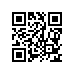 О составе апелляционной комиссии МИЭМ НИУ ВШЭПРИКАЗЫВАЮ:Утвердить на 2021 год апелляционную комиссию (далее – АК) по рассмотрению результатов государственной итоговой аттестации студентов образовательных программ бакалавриата, специалитета и магистратуры МИЭМ НИУ ВШЭ, в следующем составе: Председатель – доктор технических наук, профессор, заместитель директора МИЭМ НИУ ВШЭ по учебной работе Тумковский Сергей Ростиславович.Члены АК:доктор технических наук, профессор, профессор департамента электронной инженерии МИЭМ НИУ ВШЭ Каперко Алексей Федорович,кандидат технических наук, доцент, профессор департамента компьютерной инженерии МИЭМ НИУ ВШЭ Восков Леонид Сергеевич,кандидат физико-математических наук, доцент, доцент департамента прикладной математики МИЭМ НИУ ВШЭ Голубин Алексей Юрьевич,начальник отдела организации, планирования и контроля учебного процесса МИЭМ НИУ ВШЭ Смирнова Галина Александровна.Секретарь АК:советник МИЭМ НИУ ВШЭ Карташова Ирина Игоревна.Проректор										С.Ю.РощинРегистрационный номер: 6.18.1-01/0412-05Дата регистрации: 04.12.2020